Phase 5 Phonics Week 13 Friday ai alternative spellingYou will need a pen or pencil and some paper to write on.Here’s the video from The English Hubhttps://www.youtube.com/watch?v=G_KDZ6YndSU&feature=youtu.beToday’s activity is from phonics playhttps://www.phonicsplay.co.uk/resources/phase/5/alt-spellings-aiClick start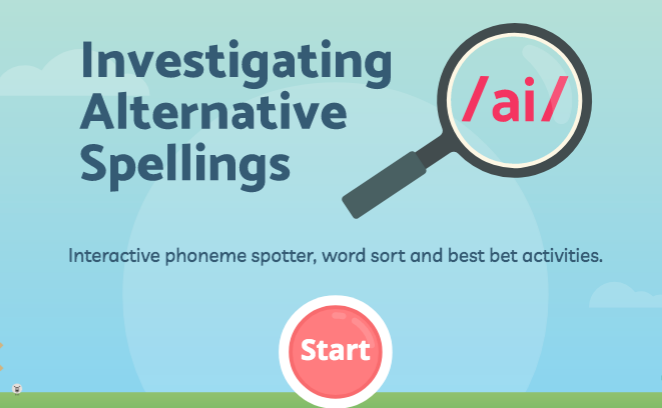 Then click phoneme spotter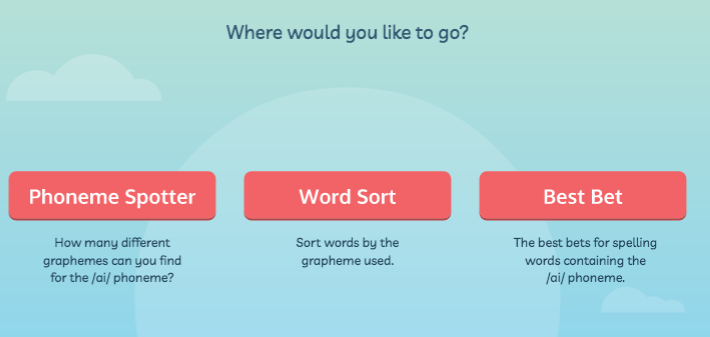 Read the newspaper article and work out how many ‘ai’ sounds there are in the text.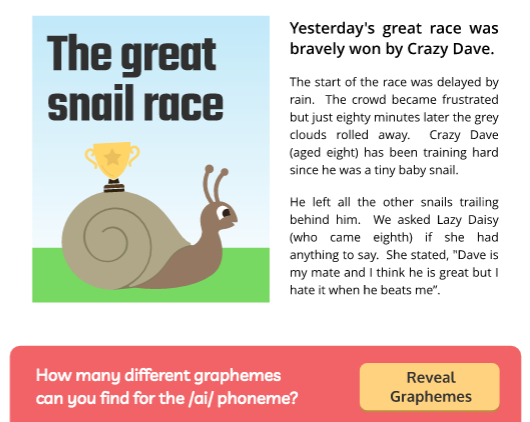 When you think you have found them all press ‘Revel graphemes’ and it will show you all the answers.